St. Patrick’s church, Westbury St. TS17 6NW.             Christ the King church, Trenchard Ave. TS17 0EGPostal address:	Christ the King House, Trenchard Avenue, TS17 0EG                                Telephone:	01642 750467   				                                          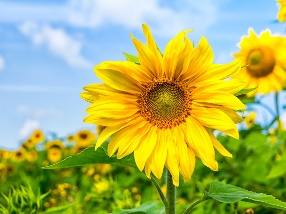 EMAIL: 	thornaby@rcdmidd.org.uk                                                                            Christ the King Website:	www.ctkthornaby.co.uk                      	                                                      St. Patrick’s Website:	www.stpatrickschurch.co.uk The Most Holy Body & Blood of Christ    		       		                     June 19th, 2022                                SUNDAY MASS TIMES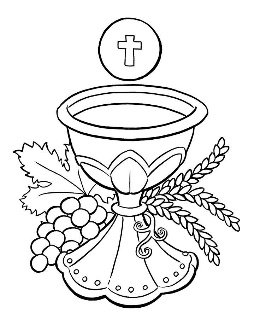 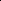 Saturday 6.00pm St. Patrick’s church9.30am Christ the King church11.00am St. Patrick’s church WEEKDAY LITURGIES                                 	Tuesday		No liturgy                                              	Wednesday 	No liturgy                                       	Thursday		No liturgy			Friday		10.00am St. Patrick’sSACRAMENT OF RECONCILIATION any time on request MASS INTENTIONS RECEIVED: Special Intention, John McCallan, ANNIVERSARIES: June 19th – 25th:Agnes Moody (nee Malcolm),  Thomas Maleary,  Patrick Joseph Lynch,  Hilda Ansell,  Monsignor William Carroll,Father Tom Brophy, Joe Musgrove,  Margaret Hellerman,  Irene Silver Harding,  John Reginald Tipton,  Terry Carberry,Thora (Betty) Kitson,  Mary Trotter,  Ellen Dobbing,  Bridget Muldowney,  William Hunt.PLEASE REMEMBER in your prayers all our sick and housebound brothers and sisters.The word this weekGenesis 14:18–20 	Over bread and wine the mysterious Melchizedek blessed the Lord.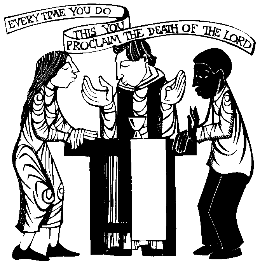 Psalm 110(109) 		‘You are a priest for ever, a priest like Melchizedek of old.’1 Corinthians 11:23–26 	Every time we eat the Lord’s body and drink his blood, we proclaim his life giving death.Luke 9:11b–17 		The feeding of the multitudesFrom ancient times, wheat was ground into flour and baked into bread and grapes were crushed into juice and allowed to ferment into wine.  Bread and wine became staples of the human diet, creating a simple meal that could be shared with others.  Salem’s king served them to a victorious Abram, pairing the bread and wine with a call for God’s blessing.  At the Last Supper, Jesus blessed the bread and wine and shared them with his disciples as his body and blood.  Let us thank God for the simple gifts of wheat and grapes, which are transformed to satisfy our every hunger, our every thirst.AT MASS TODAY WE PRAY Eucharistic Prayer 2 and Preface 2 for The Holy EucharistIn sharing these gifts, we have our first taste of the heavenly banquet where the hungry will be fed in abundance, and all wants will be satisfied.  For this we give thanks todayTEA/COFFEE ETC after Sunday morning Mass at Christ the King and St. Patrick’s“THE DAY FOR LIFE” is celebrated on the third Sunday of June, which is this weekend, the 18th/19th June.   The focus this year is the “care of the elderly.”  This theme was chosen because of the present guidance of Pope Francis on the topic and the tragic impact which COVID had on elderly people.  We are invited to think again about the value and worth of older persons in families, in parishes, in society, and to make practical choices to build bridges between the generations.  In this way we will learn from the wisdom of the elderly and the different rhythm of their lives.‘Do not cast me off in the time of old age; forsake me not when my strength is spent’ {Psalm 71:9}A message from our Bishops will be read out today on this topic.THE TENTH WORLD MEETING OF FAMILIES (WMOF) is taking place in Rome from Wednesday, 22nd June until Sunday, 26th June 2022.  For this event, (which normally takes place every three years), the theme is                                      Family Love: a Vocation and a Path to Holiness.  To coincide with the WMOF, there will be Masses in each of the Deaneries this Wednesday, 22nd June.   For our Northern Deanery Mass will be at St Thérèse of Lisieux, Ingleby Barwick, at 6.00pm, on Wednesday this week.NEW AEROBICS CLASS at St. Patrick’s Parish Hall (Cranworth Street) starting this Wednesday, June 22nd, 6.30pm – 7.30pm.  See notice in church porch for more details.The Most Holy Body & Blood of Christ    June 19th, 2022First reading					Genesis 14:18-20 Melchizedek king of Salem brought bread and wine; he was a priest of God Most High. He pronounced this blessing:‘Blessed be Abram by God Most High, creator of heaven and earth,and blessed be God Most High for handing over your enemies to you.’And Abram gave him a tithe of everything.Second reading   					1 Corinthians 11:23-26 This is what I received from the Lord, and in turn passed on to you: that on the same night that he was betrayed, the Lord Jesus took some bread, and thanked God for it and broke it, and he said, ‘This is my body, which is for you; do this as a memorial of me.’ In the same way he took the cup after supper, and said, ‘This cup is the new covenant in my blood. Whenever you drink it, do this as a memorial of me.’ Until the Lord comes, therefore, every time you eat this bread and drink this cup, you are proclaiming his death.Sequence*Behold the bread of angels, sentFor pilgrims in their banishment,The bread for God’s true children meant,That may not unto dogs be given:Oft in the olden types foreshowed;In Isaac on the altar bowed,And in the ancient paschal food,And in the manna sent from heaven.*Come then, good shepherd, bread divine,Still show to us thy mercy sign;Oh, feed us still, still keep us thine;So may we see thy glories shineIn fields of immortality;*O thou, the wisest, mightiest, best,Our present food, our future rest,Come, make us each thy chosen guest,Co-heirs of thine, and comrades blestWith saints whose dwelling is with thee.Amen. Alleluia. Gospel AcclamationAlleluia, alleluia!I am the living bread which has come down from heaven,says the Lord.Anyone who eats this bread will live for ever.Alleluia!Gospel Reading					Luke 9:11-17 Jesus made the crowds welcome and talked to them about the kingdom of God; and he cured those who were in need of healing.  It was late afternoon when the Twelve came to him and said, ‘Send the people away, and they can go to the villages and farms round about to find lodging and food; for we are in a lonely place here.’ He replied, ‘Give them something to eat yourselves.’ But they said, ‘We have no more than five loaves and two fish, unless we are to go ourselves and buy food for all these people.’ For there were about five thousand men. But he said to his disciples, ‘Get them to sit down in parties of about fifty.’ They did so and made them all sit down. Then he took the five loaves and the two fish, raised his eyes to heaven, and said the blessing over them; then he broke them and handed them to his disciples to distribute among the crowd. They all ate as much as they wanted, and when the scraps remaining were collected they filled twelve baskets.